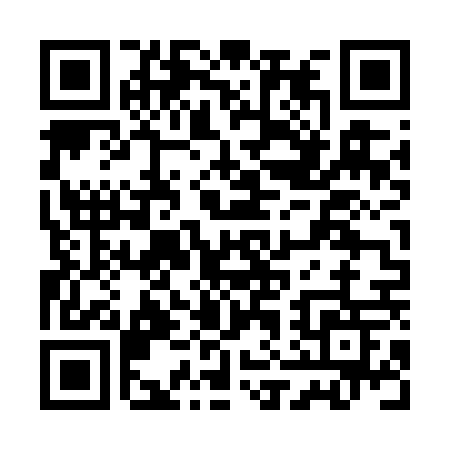 Prayer times for Attakapas Landing, Louisiana, USAWed 1 May 2024 - Fri 31 May 2024High Latitude Method: Angle Based RulePrayer Calculation Method: Islamic Society of North AmericaAsar Calculation Method: ShafiPrayer times provided by https://www.salahtimes.comDateDayFajrSunriseDhuhrAsrMaghribIsha1Wed5:106:211:014:387:428:532Thu5:096:201:014:387:438:543Fri5:086:201:014:387:438:554Sat5:076:191:014:387:448:565Sun5:066:181:014:387:458:566Mon5:056:171:014:387:458:577Tue5:046:161:014:377:468:588Wed5:036:161:014:377:468:599Thu5:026:151:014:377:479:0010Fri5:016:141:014:377:489:0111Sat5:006:131:014:377:489:0212Sun5:006:131:014:377:499:0213Mon4:596:121:014:377:509:0314Tue4:586:121:014:377:509:0415Wed4:576:111:014:377:519:0516Thu4:566:101:014:377:529:0617Fri4:566:101:014:377:529:0718Sat4:556:091:014:377:539:0719Sun4:546:091:014:377:539:0820Mon4:536:081:014:377:549:0921Tue4:536:081:014:377:559:1022Wed4:526:071:014:377:559:1123Thu4:526:071:014:377:569:1124Fri4:516:061:014:377:569:1225Sat4:506:061:014:377:579:1326Sun4:506:061:024:377:589:1427Mon4:496:051:024:387:589:1428Tue4:496:051:024:387:599:1529Wed4:486:051:024:387:599:1630Thu4:486:041:024:388:009:1631Fri4:486:041:024:388:009:17